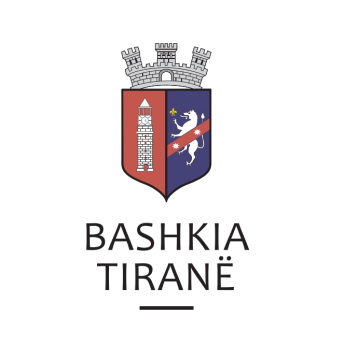      R  E  P U  B  L  I  K  A    E   S  H  Q  I  P  Ë  R  I  S  Ë
  BASHKIA TIRANË
DREJTORIA E PËRGJITHSHME PËR MARRËDHËNIET ME PUBLIKUN DHE JASHTË
DREJTORIA E KOMUNIKIMIT ME QYTETARËTLënda: Kërkesë për publikim lidhur me shpalljen për ekzekutim vullnetar.Pranë Bashkisë Tiranë ka ardhur kërkesa për shpallje nga Përmbaruese Gjyqësore Private “Ensola Kuçi”, në lidhje me shpalljen për ekzekutim vullnetar për debitorin shoqërinë “Shpendi” sh.p.k., përfaqësuar nga z. Tom Shpendi.Lajmërim për vazhdimin e ekzekutimit vullnetar:Kreditor:            Agjencia e Trajtimit të KrediveDebitor:              Shoqëria “Shpendi” sh.p.k., përfaqësuar nga z. Tom ShpendiObjekti:              Kthim shumeDrejtoria e Komunikimit me Qytetarët ka bërë të mundur afishimin e shpalljes për Përmbaruesen Gjyqësore Private “Ensola Kuçi”, në tabelën e shpalljeve të Sektorit të Informimit dhe Shërbimeve për Qytetarët pranë Bashkisë Tiranë.